TEHNISKĀ SPECIFIKĀCIJA- PIEDĀVĀJUMSPretendents, _____________________________, nodokļu maksātāja reģistrācijas Nr._____________, tā __________________________ /vadītāja vai pilnvarotās personas vārds un uzvārds, amats/ personā, ar šo piedāvājumu piesakās piedalīties iepirkumā “Segu, spilvenu, aizsargpārvalku un piepūšamo galvas vannu iegāde COVID nodaļai” (ID Nr. R1S 2021/34-iep/COVID):Piezīmes:piedāvājums ir iesniedzams par vienu vai vairākām iepirkuma priekšmeta daļām kopā. Piedāvājums ir iesniedzams par visu attiecīgās daļas apjomu;līguma slēgšanas tiesību piešķiršanas kritērijs: zemākā piedāvātā cena EUR bez PVN;piedāvājumam pievienojama piedāvātās preces ražotāja izsniegts tehnisko datu apraksts vai norāde uz elektronisku tīmekļa vietni, kur pieejama minētā informācija;aizpildīta piedāvājuma forma parakstīta un ieskenēta ir atsūtāma uz e-pastu: iepirkumi@1slimnica.lv.Īpašie nosacījumi:piedāvātajā cenā jāietver preces piegāde uz adresi: SIA “Rīgas 1.slimnīca”, Rīga, Bruņinieku iela 5k-2;prece ir jauna un iepriekš nelietota;preču piegāde: 30 dienu laikā;apmaksa: 30 dienu laikā pēc atbilstoša pavadzīmes-rēķina parakstīšanas.Iepirkuma priekšmeta daļas Nr.p.k.Preces nosaukumsTehniskā specifikācijaTehniskā specifikācijaTehniskais piedāvājumsFinanšu piedāvājumsFinanšu piedāvājumsFinanšu piedāvājumsIepirkuma priekšmeta daļas Nr.p.k.Preces nosaukumsAprakstsDaudzumsPiedāvātās preces apraksts, ražotājs, vizualizācijaCena EUR bez PVN par vienu vienībuCena EUR bez PVN kopā par visu apjomuCena EUR ar PVN kopā par visu apjomu1.Piepūšama galvas mazgāšanas vanna(attēlam ilustratīvs nozīme)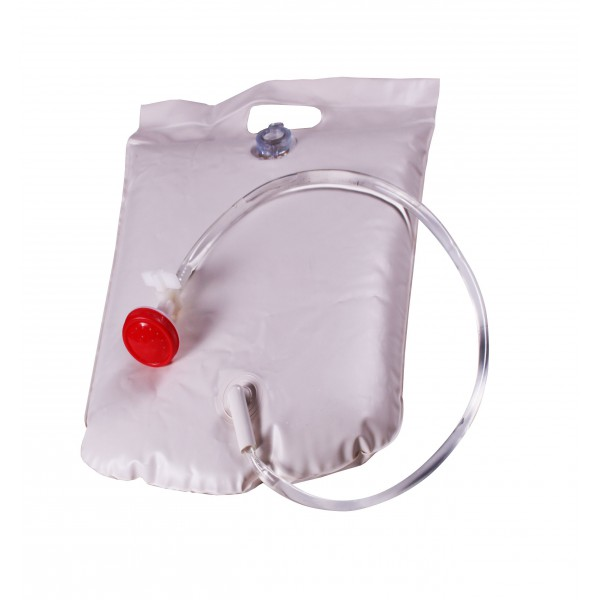 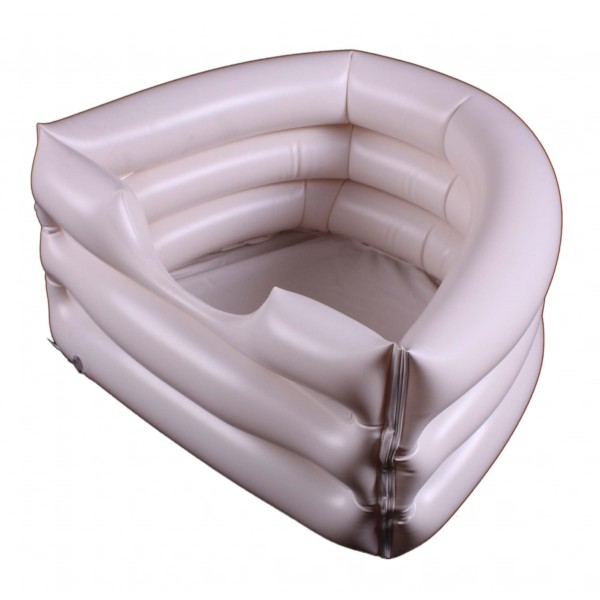 Komplektācija- piepūšamā vanna, ūdens tvertne ar šļūteni un mini dušu, aizsargājošs paklājs, kakla aizsargs un pumpis.Vanna- tilpums 10 litri, izmēri 60x55x20 (± 2) cm. Ūdens novadīšanas šļūtene, šļūtene ir aprīkota ar aizspiedēju. Ūdens rezervuārs- tilpums ne mazāk kā 5 l, ar aizveramu atveri. Mini duša ar aizspiedēju. Šļūtenes garums vismaz 60 (± 2) cm.Aizsargpaklājiņš- izgatavots no ūdensizturīga materiāla, izmēri 75x60 (± 2) cm.Aizsargājoša apkaklīte- izgatavota no ūdensizturīga materiāla, ar atveri kakla zonai, izmēri 55x45 (± 2) cm.Pumpis, kas savietojams, lai piepumpētu galvas mazgāšanas vannu.Sertifikāti- CE, ISO vai cits produkta kvalitātes atbilstības sertifikāts.2 gab.2.Matrača aizsargpārvalks ar rāvējslēdzējuAizsargpārvalks radīts no speciāla materiāla, kas nelaiž cauri šķidrumus, ir gaisa caurlaidīgs, viegli tīrāms, mazgājams,  nepatīkamu smaku mazinošs,  antibakteriāls, antialerģisks.Izmēri: 90x200 (±2) cm x augstums 14 cm.- Pašūts no sintētiska auduma (100% poliesters), vismaz 110g/m2, pārklāts ar poliuretāna plēvi.- Audums nerada alerģijas un ir piemērots ar astmu slimojošiem cilvēkiem.- L formas rāvējslēdzējs ar atloku.- Mazgāšana vismaz 95 ⁰C, ne mazāk kā 100 mazgāšanas reizes.Var žāvēt žāvētājā 70 ⁰C,  dezinficējams. Ir sterilizējams 120⁰C.50.gab.3.SegaIzmērs: 1500 x 2000 mm.Materiāls: virsdrēbe, 50%-55% kokvilna, 45%-50% poliesteris,  Pildījums: 100% poliesters.Blīvums: vismaz 250 g/m2.Krāsa: visas, izņemot melnu.Abpusēji stepēts, abpusējs pildījums. Kvalitatīvi nošūtas vīles.Ar iespēju mazgāt un dezinficēt mehāniskajā mazgāšanas iekārtā ar ķīmiskajiem mazgāšanas un dezinfekcijas līdzekļiem ne mazāk kā pie 50°C. Var žāvēt mehāniskajā žāvētājā.  Intensīvas, praktiskās lietošanas laiks ne mazāks kā 2 gadi. Atbilst Oeko – Tex Standart 100.50 gab.4.SpilvensIzmērs: 50x70cm.Materiāls: virsdrēbe, 50%-55% kokvilna, 45%-50%.Pildījums: 100% poliesters.Blīvums: 700 gr/m2.Kvalitatīvi nošūtas vīles.Krāsa: visas, izņemot melna.Ar iespēju mazgāt un dezinficēt mehāniskajā mazgāšanas iekārtā ar ķīmiskajiem mazgāšanas un dezinfekcijas līdzekļiem ne mazāk kā pie 50°C. Var žāvēt mehāniskajā žāvētājā.  25 gab.Paraksts______________________________________Datums ________________________________Pretendenta adrese _____________________________Tel.Nr.____________________   E-pasts:____________________   Bankas konta Nr._______________________________